LOUISIANA DEPARTMENT OF EDUCATION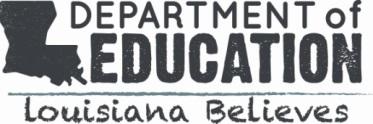 Early Literacy CommissionClaiborne BuildingThomas Jefferson Room 1201 N. Third Street, Baton Rouge, LA  70802October 14, 201912:00 p.m.Commission MembersChristal AguillardMelissa AndersJennifer BarnesKim CanezaroAlana CohenDr. Susannah CraigZanovia CurtisDr. Holly DamicoDr. Tori FlintDr. Carolyn GoreDr. Debra Jo Hailey Gwen HamiltonDr. Dana HunterChanda JohnsonDeJunne’ Clark JacksonDr. Arthur JoffrionDr. Kim McAlisterBrandie McNabbDr. Larkin PageDr. Dana PerillouxDonald SongyDr. Libbie Sonnier-NettoJohn WhiteDr. John WybleAgendaI.    WelcomeII.   Roll CallIII. Approval of MinutesIV. Panel of EducatorsV.  Literacy Initiatives/StrategiesVI. Goals / RecommendationsVI. Public Comment
VII. Adjournment